MERSİN BÜYÜKŞEHİR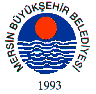 BELEDİYE MECLİSİ KARARIBirleşim Sayısı : (2)Oturum Sayısı : (1)Dönem Sayısı   : (1)Karar Tarihi    : 18/07/2014Karar Sayısı     : 314						  		  	 	  	 	Büyükşehir Belediye Meclisi 18/07/2014 Cuma Günü Belediye Başkanı Burhanettin KOCAMAZ başkanlığında Mersin Büyükşehir Belediyesi Kongre ve Sergi Sarayı Toplantı Salonunda toplandı.Gündem maddesi gereğince; İmar ve Şehircilik Dairesi Başkanlığı’nın 17/07/2014 tarih ve 54882412-365-438 sayılı yazısı katip üye tarafından okundu.KONUNUN GÖRÜŞÜLMESİ VE OYLANMASI SONUNDATarsus Belediye Meclisi’nin 02.07.2014 tarih ve 2014/8-1(81) sayılı meclis kararı ile Mersin ili, Tarsus ilçesi, Fevzi Çakmak mahallesi, 4612 ada, 6 numaralı parsel için 1/1000 ölçekli uygulama imar planında plan tadilatı ile ilgili teklifin, İmar-Bayındırlık Komisyonu ve Çevre-Sağlık Komisyonu’na müştereken havalesine, yapılan oylama neticesinde, mevcudun oy birliği ile karar verildi.Burhanettin KOCAMAZ		   Enver Fevzi KÖKSAL 		Ergün ÖZDEMİR       Meclis Başkanı			       Meclis Katibi	   		   Meclis Katibi